В  ходе научно-практической конференции «Первый опыт» одной из ярких и запоминающихся проектных работ стал проект Казаковой Елены, участника конкурса «Время быть лидером», проводимого в рамках Всероссийской акции «Здоровое питание школьников». Свою работу «Здоровье подростка и школьное питание» Елена представила вместе с одноклассницей Морозовой Марией. К созданию продукта проекта девочки подошли творчески и представили на суд членам жюри альбом «Юбилейное меню 300 лет Кузбассу», в котором они предложили свое видение меню школьных завтраков на 10 дней с учетом калорийности, необходимой для подростков по всем нормам. Каждому дню девочки дали название и посвятили юбилею Кузбасса. Некоторые блюда тоже получили интересные названия. Так появился салат «Красна горка», оладьи «Радуга», отвар из шиповника «Октябрьский».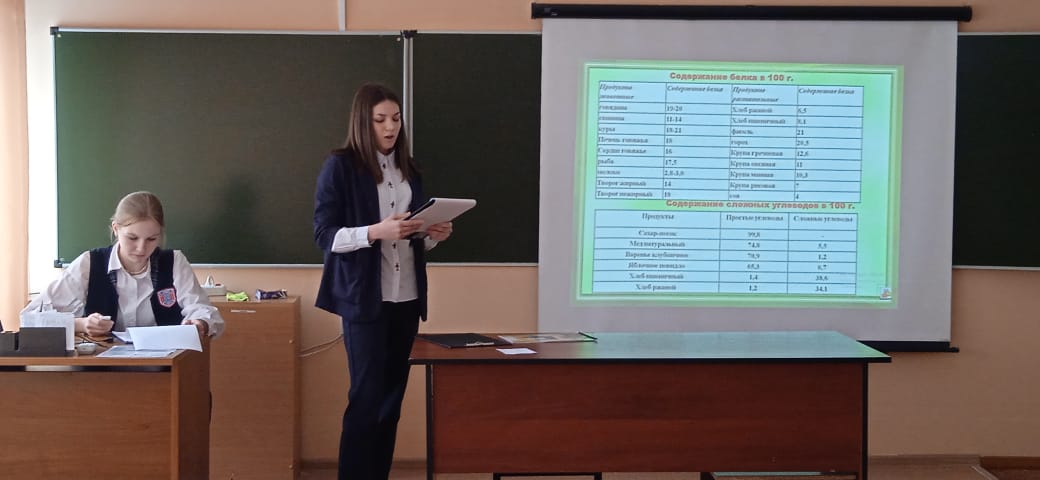 